21st AnnualFARMER APPRECIATION DINNERThursday, April 4, 20196:00pm – 9:00pmSouth Stokes High SchoolCome join us for a free meal, entertainment and more!Menu:	Barbeque or fried chicken and all of the fixings		(serving 6:00pm – 8:00pm)Music:	“Travis Frye and Blue Mountain” – bluegrassIMPORTANT:  If you plan to attend, please call:Stokes County Cooperative Extension (336) 593-8179 or Stokes Soil and Water at (336) 593-2846 ext. 3 no later than Friday, March 22, 2019.Coordinators:  Stokes County Cooperative Extension, Farm Service Agency, NC Forestry Department, Natural Resource Conservation Service, and Stokes Soil and Water Conservation District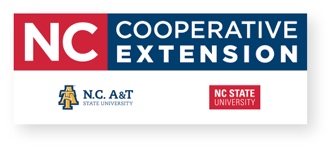 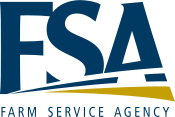 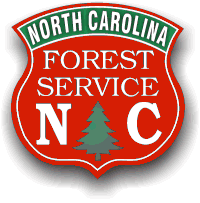 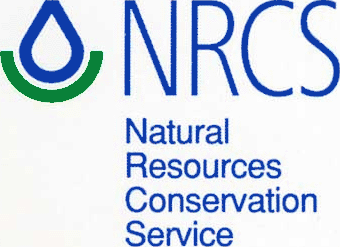 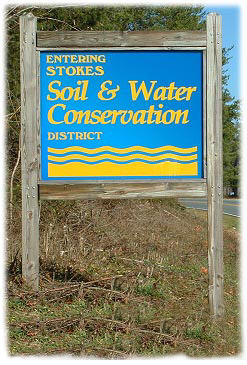 